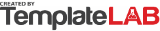 PERSONAL ACTION PLANPERSONAL ACTION PLANPERSONAL ACTION PLANPERSONAL ACTION PLANPERSONAL ACTION PLANPERSONAL ACTION PLANName:Name:Name:Date:Date:John DoeJohn DoeJohn Doe10/08/202310/08/2023ENTER EXERCISE PROGRAMENTER EXERCISE PROGRAMENTER EXERCISE PROGRAMENTER EXERCISE PROGRAMENTER EXERCISE PROGRAMENTER EXERCISE PROGRAM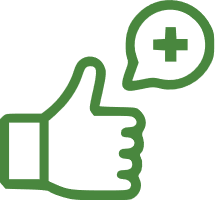 Positive Outcome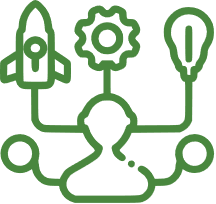 Resources
Being physically active can improve your brain health, help manage weight, reduce the risk of disease, strengthen bones and muscles, and improve your ability to do everyday activities. Adults who sit less and do any amount of moderate-to-vigorous physical activity gain some health benefits.
Being physically active can improve your brain health, help manage weight, reduce the risk of disease, strengthen bones and muscles, and improve your ability to do everyday activities. Adults who sit less and do any amount of moderate-to-vigorous physical activity gain some health benefits.
1,5 hours (including travel time) x 3 times each week
New snickers
Membership fee 250 USD
1,5 hours (including travel time) x 3 times each week
New snickers
Membership fee 250 USD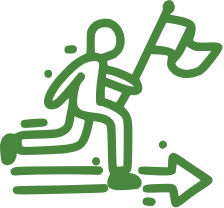 Detailed explanation of actions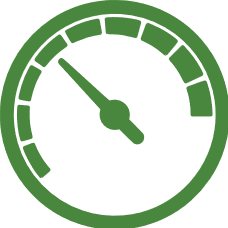 Measurement
* Establish my current fitness level and abilities.
* Design an exercise program with my fitness trainer.
* Assemble additional equipment.
* Start slowly and build up.
* Be flexible and listen to your body.
* Maintain and track progress.
* Establish my current fitness level and abilities.
* Design an exercise program with my fitness trainer.
* Assemble additional equipment.
* Start slowly and build up.
* Be flexible and listen to your body.
* Maintain and track progress.
BMI each Friday.
BMI each Friday.
* Establish my current fitness level and abilities.
* Design an exercise program with my fitness trainer.
* Assemble additional equipment.
* Start slowly and build up.
* Be flexible and listen to your body.
* Maintain and track progress.
* Establish my current fitness level and abilities.
* Design an exercise program with my fitness trainer.
* Assemble additional equipment.
* Start slowly and build up.
* Be flexible and listen to your body.
* Maintain and track progress.
* Establish my current fitness level and abilities.
* Design an exercise program with my fitness trainer.
* Assemble additional equipment.
* Start slowly and build up.
* Be flexible and listen to your body.
* Maintain and track progress.
* Establish my current fitness level and abilities.
* Design an exercise program with my fitness trainer.
* Assemble additional equipment.
* Start slowly and build up.
* Be flexible and listen to your body.
* Maintain and track progress.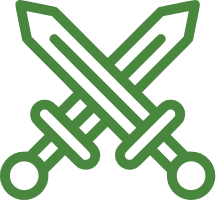 Challenges
* Establish my current fitness level and abilities.
* Design an exercise program with my fitness trainer.
* Assemble additional equipment.
* Start slowly and build up.
* Be flexible and listen to your body.
* Maintain and track progress.
* Establish my current fitness level and abilities.
* Design an exercise program with my fitness trainer.
* Assemble additional equipment.
* Start slowly and build up.
* Be flexible and listen to your body.
* Maintain and track progress.
Not keeping a proper sleep schedule.
Exercise too much.
Stress.
Not keeping a proper sleep schedule.
Exercise too much.
Stress.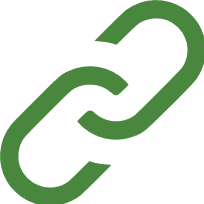 Relevance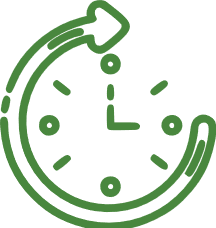 Time frame
Maintaining a good level of physical fitness gives betters health through increased energy and vitality, making you feel better about yourself and about your life.
Maintaining a good level of physical fitness gives betters health through increased energy and vitality, making you feel better about yourself and about your life.
5 months, starting September 1st, 2023.
5 months, starting September 1st, 2023. © TemplateLab.com